Приложениек постановлению администрациигородского округа г.Борот             №Схема 1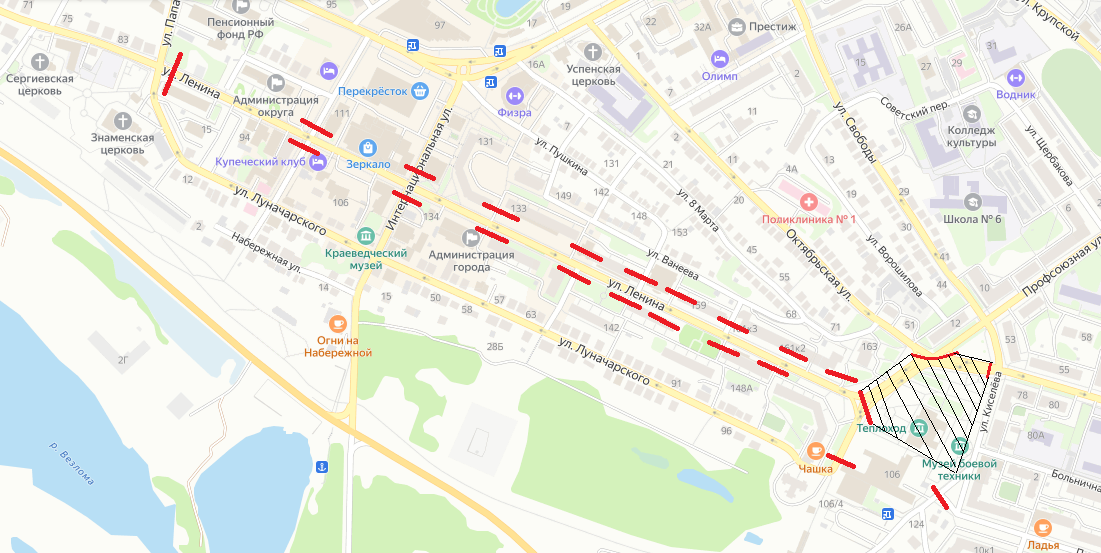 ЛИСТ СОГЛАСОВАНИЙк проекту муниципального правового акта (МПА)   №   ____________О временном ограничении движения автотранспортных средств на участках автомобильных дорог г. Бор 16 мая 2023 года в связи с проведением Парада отрядов ЮИД и запрете реализации алкогольной продукцииАдминистрация городского округа город БорНижегородской областиПОСТАНОВЛЕНИЕАдминистрация городского округа город БорНижегородской областиПОСТАНОВЛЕНИЕОт                                   № О временном ограничении движения автотранспортных средств на участках автомобильных дорог г. Бор 16 мая 2023 года в связи с проведением Парада отрядов юных инспекторов движения и запрете реализации алкогольной продукцииВ соответствии с Федеральным законом от 06.10.2003 №131 «Об общих принципах организации местного самоуправления в российской Федерации», Постановлением Правительства Нижегородской области от 21.03.2011 № 189 «О порядке организации и проведения массовых культурно-просветительных, театрально-зрелищных, спортивных и рекламных мероприятий на территории Нижегородской области», в соответствии с Федеральными законами от 10.12.1995 № 196-ФЗ «О безопасности дорожного движения», от 08.11.2007 № 257-ФЗ «Об автомобильных дорогах и дорожной деятельности в Российской Федерации и о внесении изменений в отдельные законодательные акты Российской Федерации», в целях обеспечения безопасности участников Парада отрядов юных инспекторов движения (далее – ЮИД) администрация городского округа г.Бор  постановляет:1. На время прохождения колонны отрядов ЮИД с 12.30 до 15.30 16.05.2023 по ул. Ленина до площади Победы и территории МАУК "КЦ"Теплоход" запретить реализацию алкогольной продукции, в том числе пива и напитков, изготовленных на основе пива, предприятиям розничной торговли в радиусе 130 метров от места прохождения колонны Парада отрядов ЮИД.2. Ввести на участках автомобильных дорог г. Бор временные ограничения движения автотранспортных средств 16.05.2023 с 12.30 до 15.30 часов выезды на ул. Ленина от здания администрации городского округа г. Бор до площади Победы и МАУК "КЦ"Теплоход" с придомовых территорий и улиц Пролетарская, Профсоюзная, Луначарского, Октябрьской, Киселева согласно приложению.3. Запретить парковку транспортных средств 16.05.2023 с 07.00 до 15.30 часов на территории МАУК "КЦ"Теплоход" (ул.Ленина, д.152), площади Победы, у дома № 163 по ул.Ленина.4. Рекомендовать Отделу МВД РФ по г. Бор (А.И.Филиппов) обеспечить:4.1. Временное ограничение движения автотранспортных средств на указанных участках автомобильных дорог.4.2. Безопасность дорожного движения участников Парада отрядов ЮИД с учетом особенности местности и транспортной загруженности.4.3. Охрану общественного порядка и общественной безопасности на время проведения Парада отрядов ЮИД.5.  Общему отделу администрации городского округа г. Бор (Е.А. Копцова) обеспечить опубликование настоящего постановления в газете «БорСегодня», сетевом издании «Бор-оффициал» и размещение на официальном сайте www.borcity.ru.6. Контроль за исполнением настоящего постановления возложить на заместителя главы администрации городского округа г. Бор, начальника Управления по ЖКХ и благоустройству А.Г. Ворошилова.Глава местного самоуправления                                               А.В. БоровскийО временном ограничении движения автотранспортных средств на участках автомобильных дорог г. Бор 16 мая 2023 года в связи с проведением Парада отрядов юных инспекторов движения и запрете реализации алкогольной продукцииВ соответствии с Федеральным законом от 06.10.2003 №131 «Об общих принципах организации местного самоуправления в российской Федерации», Постановлением Правительства Нижегородской области от 21.03.2011 № 189 «О порядке организации и проведения массовых культурно-просветительных, театрально-зрелищных, спортивных и рекламных мероприятий на территории Нижегородской области», в соответствии с Федеральными законами от 10.12.1995 № 196-ФЗ «О безопасности дорожного движения», от 08.11.2007 № 257-ФЗ «Об автомобильных дорогах и дорожной деятельности в Российской Федерации и о внесении изменений в отдельные законодательные акты Российской Федерации», в целях обеспечения безопасности участников Парада отрядов юных инспекторов движения (далее – ЮИД) администрация городского округа г.Бор  постановляет:1. На время прохождения колонны отрядов ЮИД с 12.30 до 15.30 16.05.2023 по ул. Ленина до площади Победы и территории МАУК "КЦ"Теплоход" запретить реализацию алкогольной продукции, в том числе пива и напитков, изготовленных на основе пива, предприятиям розничной торговли в радиусе 130 метров от места прохождения колонны Парада отрядов ЮИД.2. Ввести на участках автомобильных дорог г. Бор временные ограничения движения автотранспортных средств 16.05.2023 с 12.30 до 15.30 часов выезды на ул. Ленина от здания администрации городского округа г. Бор до площади Победы и МАУК "КЦ"Теплоход" с придомовых территорий и улиц Пролетарская, Профсоюзная, Луначарского, Октябрьской, Киселева согласно приложению.3. Запретить парковку транспортных средств 16.05.2023 с 07.00 до 15.30 часов на территории МАУК "КЦ"Теплоход" (ул.Ленина, д.152), площади Победы, у дома № 163 по ул.Ленина.4. Рекомендовать Отделу МВД РФ по г. Бор (А.И.Филиппов) обеспечить:4.1. Временное ограничение движения автотранспортных средств на указанных участках автомобильных дорог.4.2. Безопасность дорожного движения участников Парада отрядов ЮИД с учетом особенности местности и транспортной загруженности.4.3. Охрану общественного порядка и общественной безопасности на время проведения Парада отрядов ЮИД.5.  Общему отделу администрации городского округа г. Бор (Е.А. Копцова) обеспечить опубликование настоящего постановления в газете «БорСегодня», сетевом издании «Бор-оффициал» и размещение на официальном сайте www.borcity.ru.6. Контроль за исполнением настоящего постановления возложить на заместителя главы администрации городского округа г. Бор, начальника Управления по ЖКХ и благоустройству А.Г. Ворошилова.Глава местного самоуправления                                               А.В. БоровскийАникина Н.Г.90499Аникина Н.Г.90499Проект внесен:Заместитель главы администрацииС.В.Киричев___.___.2023Начальник Управления образования и молодежной политикиС.В.Казимирова___.___.2023Проект согласованПроект согласованВсе заинтересованные органы, организации, должностные лица:Все заинтересованные органы, организации, должностные лица:РосписьИ.О.ФамилияИ.О.Фамилия     Дата.Консультант-юрист Управления образования и молодежной политики Консультант-юрист Управления образования и молодежной политики С. П. ЧайкоС. П. Чайко__.__.2023Заместитель главы администрации городского округа город Бор, начальник управления ЖКХ и благоустройстваЗаместитель главы администрации городского округа город Бор, начальник управления ЖКХ и благоустройстваА.Г.ВорошиловА.Г.Ворошилов__.__.2023КонсультантКонсультантО.В.СолнышковО.В.Солнышков__.__.2023Начальник Отдела МВД России по г.БорНачальник Отдела МВД России по г.БорА.И.ФилипповА.И.Филиппов__.__.2023Юридический отделЮридический отдел__.__.2023Сектор информационных технологийСектор информационных технологий__.__.2023Зав.общим отделомЗав.общим отделом__.__.2023Отметки исполнителя:Отметки исполнителя:Расчет рассылкиКоличество: 5Список рассылки: - Управление образования и молодежной политики – 2 экз.- Управление ЖКХ и благоустройства – 1 экз.- ОМВД по г.Бор – 2 экз.Список рассылки: - Управление образования и молодежной политики – 2 экз.- Управление ЖКХ и благоустройства – 1 экз.- ОМВД по г.Бор – 2 экз.Список рассылки: - Управление образования и молодежной политики – 2 экз.- Управление ЖКХ и благоустройства – 1 экз.- ОМВД по г.Бор – 2 экз.Список рассылки: - Управление образования и молодежной политики – 2 экз.- Управление ЖКХ и благоустройства – 1 экз.- ОМВД по г.Бор – 2 экз.Является нормативным (передача в прокуратуру, размещение на сайте)Подлежит передаче в регистрПодлежит опубликованию, обнародованиюНаименование СМИ: «Бор сегодня» - даСетевое издание «БОР-оффициал» - да Сайт городского округа г.Бор - даНаименование СМИ: «Бор сегодня» - даСетевое издание «БОР-оффициал» - да Сайт городского округа г.Бор - даНаименование СМИ: «Бор сегодня» - даСетевое издание «БОР-оффициал» - да Сайт городского округа г.Бор - даНаименование СМИ: «Бор сегодня» - даСетевое издание «БОР-оффициал» - да Сайт городского округа г.Бор - даПредставлена электронная копияНаименование файлов:Постановление о перекрытии Парад ЮИДНаименование файлов:Постановление о перекрытии Парад ЮИДНаименование файлов:Постановление о перекрытии Парад ЮИДНаименование файлов:Постановление о перекрытии Парад ЮИДИсполнитель: Исполнитель: Телефон: 90499 Телефон: 90499 Телефон: 90499 Телефон: 90499 Управление образования и молодежной политикиУправление образования и молодежной политикиН.Г.Аникина__.__.2023__.__.2023